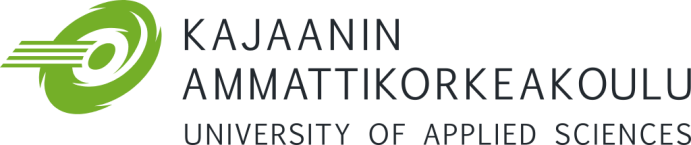 WEEKLY TASKS DIARYWEEKLY TASKS DIARYWEEKLY TASKS DIARYWEEKLY TASKS DIARYWEEKLY TASKS DIARYWEEKLY TASKS DIARYWEEKLY TASKS DIARYWEEKLY TASKS DIARYWEEKLY TASKS DIARYWEEKLY TASKS DIARYStudentStudentStudentGroupPractical Training PlacePractical Training PlacePractical Training PlacePractical Training PeriodPractical Training PeriodPractical Training Period-Working hoursWorking hoursWorking hoursPer weekGive a detailed explanation and description of what you’ve done and what you learned from these tasks. You specified the learning targets in the placement plan – identify if these targets where fulfilled from analysing your weekly tasks and explanation of learning. If you need more room, you can submit this as a separate word-document.   Give a detailed explanation and description of what you’ve done and what you learned from these tasks. You specified the learning targets in the placement plan – identify if these targets where fulfilled from analysing your weekly tasks and explanation of learning. If you need more room, you can submit this as a separate word-document.   Give a detailed explanation and description of what you’ve done and what you learned from these tasks. You specified the learning targets in the placement plan – identify if these targets where fulfilled from analysing your weekly tasks and explanation of learning. If you need more room, you can submit this as a separate word-document.   Give a detailed explanation and description of what you’ve done and what you learned from these tasks. You specified the learning targets in the placement plan – identify if these targets where fulfilled from analysing your weekly tasks and explanation of learning. If you need more room, you can submit this as a separate word-document.   Give a detailed explanation and description of what you’ve done and what you learned from these tasks. You specified the learning targets in the placement plan – identify if these targets where fulfilled from analysing your weekly tasks and explanation of learning. If you need more room, you can submit this as a separate word-document.   Give a detailed explanation and description of what you’ve done and what you learned from these tasks. You specified the learning targets in the placement plan – identify if these targets where fulfilled from analysing your weekly tasks and explanation of learning. If you need more room, you can submit this as a separate word-document.   Give a detailed explanation and description of what you’ve done and what you learned from these tasks. You specified the learning targets in the placement plan – identify if these targets where fulfilled from analysing your weekly tasks and explanation of learning. If you need more room, you can submit this as a separate word-document.   Give a detailed explanation and description of what you’ve done and what you learned from these tasks. You specified the learning targets in the placement plan – identify if these targets where fulfilled from analysing your weekly tasks and explanation of learning. If you need more room, you can submit this as a separate word-document.   Give a detailed explanation and description of what you’ve done and what you learned from these tasks. You specified the learning targets in the placement plan – identify if these targets where fulfilled from analysing your weekly tasks and explanation of learning. If you need more room, you can submit this as a separate word-document.   Give a detailed explanation and description of what you’ve done and what you learned from these tasks. You specified the learning targets in the placement plan – identify if these targets where fulfilled from analysing your weekly tasks and explanation of learning. If you need more room, you can submit this as a separate word-document.   Give a detailed explanation and description of what you’ve done and what you learned from these tasks. You specified the learning targets in the placement plan – identify if these targets where fulfilled from analysing your weekly tasks and explanation of learning. If you need more room, you can submit this as a separate word-document.   Give a detailed explanation and description of what you’ve done and what you learned from these tasks. You specified the learning targets in the placement plan – identify if these targets where fulfilled from analysing your weekly tasks and explanation of learning. If you need more room, you can submit this as a separate word-document.   Give a detailed explanation and description of what you’ve done and what you learned from these tasks. You specified the learning targets in the placement plan – identify if these targets where fulfilled from analysing your weekly tasks and explanation of learning. If you need more room, you can submit this as a separate word-document.   Give a detailed explanation and description of what you’ve done and what you learned from these tasks. You specified the learning targets in the placement plan – identify if these targets where fulfilled from analysing your weekly tasks and explanation of learning. If you need more room, you can submit this as a separate word-document.   Give a detailed explanation and description of what you’ve done and what you learned from these tasks. You specified the learning targets in the placement plan – identify if these targets where fulfilled from analysing your weekly tasks and explanation of learning. If you need more room, you can submit this as a separate word-document.   Give a detailed explanation and description of what you’ve done and what you learned from these tasks. You specified the learning targets in the placement plan – identify if these targets where fulfilled from analysing your weekly tasks and explanation of learning. If you need more room, you can submit this as a separate word-document.   Give a detailed explanation and description of what you’ve done and what you learned from these tasks. You specified the learning targets in the placement plan – identify if these targets where fulfilled from analysing your weekly tasks and explanation of learning. If you need more room, you can submit this as a separate word-document.   Give a detailed explanation and description of what you’ve done and what you learned from these tasks. You specified the learning targets in the placement plan – identify if these targets where fulfilled from analysing your weekly tasks and explanation of learning. If you need more room, you can submit this as a separate word-document.   Give a detailed explanation and description of what you’ve done and what you learned from these tasks. You specified the learning targets in the placement plan – identify if these targets where fulfilled from analysing your weekly tasks and explanation of learning. If you need more room, you can submit this as a separate word-document.   Give a detailed explanation and description of what you’ve done and what you learned from these tasks. You specified the learning targets in the placement plan – identify if these targets where fulfilled from analysing your weekly tasks and explanation of learning. If you need more room, you can submit this as a separate word-document.   Give a detailed explanation and description of what you’ve done and what you learned from these tasks. You specified the learning targets in the placement plan – identify if these targets where fulfilled from analysing your weekly tasks and explanation of learning. If you need more room, you can submit this as a separate word-document.   WeekWeekTasks / Explanation of LearningTasks / Explanation of LearningTasks / Explanation of LearningTasks / Explanation of LearningTasks / Explanation of LearningTasks / Explanation of LearningTasks / Explanation of LearningTasks / Explanation of LearningTasks / Explanation of LearningTasks / Explanation of LearningTasks / Explanation of LearningTasks / Explanation of LearningTasks / Explanation of LearningTasks / Explanation of LearningTasks / Explanation of LearningTasks / Explanation of LearningTasks / Explanation of LearningTasks / Explanation of LearningTasks / Explanation of LearningDateDate..SignaturesSignaturesEmployer Employer Employer Employer Employer Employer Employer Employer Employer Employer Employer StudentStudentStudentStudentStudentStudentStudent